В редакции решений Думы города Урайот 23.05.2012 № 47, от 28.03.2013 № 18, от 07.02.2014 № 1, от 27.03.2014 № 15, от 26.06.2014 № 36, от 15.10.2015 №105)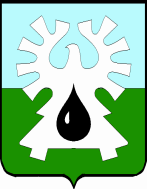 МУНИЦИПАЛЬНОЕ ОБРАЗОВАНИЕ ГОРОД УРАЙХАНТЫ-МАНСИЙСКИЙ АВТОНОМНЫЙ ОКРУГ-ЮГРА ДУМА ГОРОДА УРАЙ     РЕШЕНИЕот  15 марта 2012                                                                                           №  19О Положении о Контрольно-счетной палате города УрайВ соответствии с Федеральным законом от 06.10.2003 №131-ФЗ «Об общих принципах организации местного самоуправления в Российской Федерации», Федеральным законом от 07.02.2011 №6-ФЗ «Об общих принципах организации и деятельности контрольно-счетных органов субъектов Российской Федерации и муниципальных образований», статьей 27.3 устава города Урай, Дума города Урай решила:1. Утвердить Положение о Контрольно-счетной палате города Урай согласно приложению.1.1. Образовать Контрольно-счетную палату города Урай (пункт введен решением Думы города Урай от 23.05.2012 № 47).2. Настоящее решение вступает в силу с 01.04.2012 года, за исключением статей 5 и 6 приложения к решению, которые вступают в силу после опубликования настоящего решения в городской газете «Знамя».3. Контроль за выполнением настоящего решения возложить на постоянную комиссию Думы города Урай по вопросам местного самоуправления (Р.Ф. Мукаев).     Исполняющий обязанности     главы города Урай                                                       Г.П. АлександроваПриложение к решению Думы города Урай от  15 марта 2012 № 19Положение о Контрольно-счетной палате города Урай1. Контрольно-счетная палата города Урай (далее – Контрольно-счетная палата) является постоянно действующим органом внешнего муниципального финансового контроля, образуется Думой города Урай (далее – Дума города, Дума) и ей подотчетна.2. Контрольно-счетная палата обладает организационной и функциональной независимостью и осуществляет свою деятельность самостоятельно.3. Деятельность Контрольно-счетной палаты не может быть приостановлена, в том числе в связи с истечением срока или досрочным прекращением полномочий Думы города.4. Контрольно-счетная палата имеет гербовую печать и бланки со своим наименованием и с изображением герба города Урай.Контрольно-счетная палата осуществляет свою деятельность на основе Конституции Российской Федерации, федерального законодательства, законов и иных нормативных правовых актов Ханты-Мансийского автономного округа - Югры, устава города Урай, настоящего Положения, муниципальных правовых актов города Урай.Деятельность Контрольно-счетной палаты основывается на принципах законности, объективности, эффективности, независимости и гласности.1. Контрольно-счетная палата образуется в составе председателя, заместителя председателя, аудиторов и аппарата Контрольно-счетной палаты. 2. Срок полномочий председателя, заместителя председателя и аудиторов Контрольно-счетной палаты составляет семь лет.3. В состав аппарата Контрольно-счетной палаты входят инспекторы и иные штатные работники. Обязанности по организации и непосредственному проведению внешнего муниципального финансового контроля в пределах компетенции Контрольно-счетной палаты возлагаются на инспекторов Контрольно-счетной палаты.4. Работники Контрольно-счетной палаты являются муниципальными служащими.В целях технического обеспечения деятельности Контрольно-счетной палаты в штатное расписание Контрольно-счетной палаты могут быть включены должности, не относящиеся к должностям муниципальной службы (в редакции решения Думы города Урай от 28.03.2013 № 18).5. Права, обязанности и ответственность работников Контрольно-счетной палаты определяются Федеральным законом от 07.02.2011 №6-ФЗ «Об общих принципах организации и деятельности контрольно-счетных органов субъектов Российской Федерации и муниципальных образований», законодательством Российской Федерации и Ханты-Мансийского автономного округа - Югры о муниципальной службе, трудовым законодательством и иными нормативными правовыми актами, содержащими нормы трудового права (в редакции решения Думы города Урай от 28.03.2013 № 18).6. Штатная численность Контрольно-счетной палаты устанавливается Думой города Урай по предложению председателя Думы (в редакции решения Думы города Урай от 15.10.2015 № 105).7. Структура и штатное расписание Контрольно-счетной палаты определяются председателем Думы по представлению председателя Контрольно-счетной палаты, исходя из возложенных на Контрольно-счетную палату полномочий (в редакции решения Думы города Урай от 15.10.2015 № 105). 8. Представителем нанимателя (работодателем) по отношению ко всем  работникам Контрольно-счетной палаты является председатель Думы (в редакции решения Думы города Урай от 15.10.2015 № 105).1. Председатель, заместитель председателя и аудиторы Контрольно-счетной палаты назначаются на должность Думой города.2. Предложения о кандидатурах на должность председателя Контрольно-счетной палаты вносятся в Думу города в соответствии с пунктом 7 статьи 6 Федерального закона от 07.02.2011 №6-ФЗ «Об общих принципах организации и деятельности контрольно-счетных органов субъектов Российской Федерации и муниципальных образований».3. Предложения о кандидатурах на должность заместителя председателя и аудиторов Контрольно-счетной палаты вносятся в Думу председателем Думы по представлению председателя Контрольно-счетной палаты (в редакции решения Думы города Урай от 15.10.2015 № 105).4. Кандидатуры на должность председателя, заместителя председателя и аудиторов Контрольно-счетной палаты представляются в Думу, не позднее чем за два месяца до истечения полномочий действующих председателя, заместителя председателя и аудитора Контрольно-счетной палаты, а в случаях досрочного прекращения их полномочий - в двухнедельный срок со дня досрочного прекращения полномочий.5. Одновременно с предложением о кандидатурах на должность председателя, заместителя председателя и аудиторов Контрольно-счетной палаты в Думу должно быть представлено заявление кандидата о рассмотрении его кандидатуры, с согласием на обработку его персональных данных и приложением следующих документов:1) собственноручно заполненной и подписанной кандидатом анкеты по форме, представляемой гражданином Российской Федерации, поступающим на муниципальную службу в Российской Федерации;2) копии паспорта;3) копии трудовой книжки;4) копии документа об образовании;5) копии страхового свидетельства обязательного пенсионного страхования;6) копии свидетельства о постановке физического лица на учет в налоговом органе по месту жительства на территории Российской Федерации; 7) копии документов воинского учета - для военнообязанных и лиц, подлежащих призыву на военную службу;8) заключение медицинского учреждения об отсутствии заболевания, препятствующего поступлению на муниципальную службу;9) сведений о своих доходах, об имуществе и обязательствах имущественного характера, а также о доходах, об имуществе и обязательствах имущественного характера своих супруги (супруга) и несовершеннолетних детей в порядке, установленном федеральным законодательством и законодательством Ханты-Мансийского автономного округа - Югры (в редакции решения Думы города Урай от 28.03.2013 № 18).К заявлению кандидата могут быть приложены иные документы (копии), характеризующие его профессиональные знания, навыки и опыт, необходимые для исполнения должностных обязанностей председателя, аудитора Контрольно-счетной палаты (документы о дополнительном образовании; повышении квалификации; присвоении ученой степени, звания; наградах, почетных званиях; рекомендательные письма; характеристики с мест работы и т.п.).6. Предложения о кандидатурах на должность председателя, заместителя председателя и аудиторов Контрольно-счетной палаты рассматриваются на заседании Думы города в присутствии кандидатов на соответствующие должности. До проведения голосования по вопросу о назначении председателя, заместителя председателя и аудиторов Контрольно-счетной палаты заслушиваются выступления лиц, внесших в Думу соответствующие предложения. Кандидаты, предложенные на должность председателя, заместителя председателя и аудиторов Контрольно-счетной палаты выступают перед Думой, после чего отвечают на вопросы депутатов. Депутаты вправе высказывать свое мнение по предложенным кандидатурам.Голосование по каждой предложенной кандидатуре осуществляется отдельно.В случае рассмотрения на заседании Думы нескольких кандидатур на должность председателя Контрольно-счетной палаты в первую очередь рассматривается кандидатура, предложенная председателем Думы (в редакции решения Думы города Урай от 15.10.2015 № 105).Если предложенная председателем Думы кандидатура при голосовании депутатов Думы набрала необходимое для назначения число голосов, кандидат считается назначенным на должность председателя Контрольно-счетной палаты и голосование по остальным кандидатурам не проводится. Если предложенная председателем Думы кандидатура при голосовании депутатов Думы не набрала необходимого для назначения числа голосов, следующее голосование депутатами Думы осуществляется за каждую кандидатуру согласно алфавитному порядку фамилий (в редакции решения Думы города Урай от 15.10.2015 № 105). 7. Решение Думы о назначении председателя, заместителя председателя и аудиторов Контрольно-счетной палаты принимаются открытым голосованием большинством голосов от установленного числа депутатов Думы.Если по результатам голосования председатель, заместитель председателя и аудитор Контрольно-счетной палаты не назначен, лица, имеющие право предлагать Думе кандидатуры на данные должности, в течение двух недель вновь вносят в Думу свои предложения. На рассмотрение Думы могут быть представлены те же либо другие кандидатуры(а).Повторное внесение предложений о кандидатурах на должность председателя, заместителя председателя и аудитора Контрольно-счетной палаты и их рассмотрение Думой осуществляется в порядке, установленном настоящей статьей.1. Лица, назначаемые на должность председателя, заместителя председателя и аудитора Контрольно-счетной палаты, должны соответствовать требованиям, установленным к кандидатурам на должности председателя и аудитора контрольно-счетного органа муниципального образования Федеральным законом от 07.02.2011 №6-ФЗ «Об общих принципах организации и деятельности контрольно-счетных органов субъектов Российской Федерации и муниципальных образований», а также должны иметь:- для назначения на должность председателя Контрольно-счетной палаты стаж муниципальной службы не менее шести лет или стаж работы по специальности не менее семи лет;- для назначения на должности заместителя председателя и аудитора Контрольно-счетной палаты стаж муниципальной службы не менее четырех лет или стаж работы по специальности не менее пяти лет.2. На должность председателя, заместителя председателя и аудитора Контрольно-счетной палаты назначаются лица, соответствующие установленным требованиям, при отсутствии обстоятельств, указанных в пункте 4 статьи 7 Федерального закона от 07.02.2011 №6-ФЗ «Об общих принципах организации и деятельности контрольно-счетных органов субъектов Российской Федерации и муниципальных образований», статье 13 Федерального закона от 02.03.2007 №25-ФЗ «О муниципальной службе в Российской Федерации» в качестве ограничений, связанных с муниципальной службой.4. Председатель, заместитель председателя и аудитор Контрольно-счетной палаты не могут заниматься другой оплачиваемой деятельностью, кроме преподавательской, научной и иной творческой деятельности. При этом преподавательская, научная и иная творческая деятельность не может финансироваться исключительно за счет средств иностранных государств, международных и иностранных организаций, иностранных граждан и лиц без гражданства, если иное не предусмотрено международным договором Российской Федерации или законодательством Российской Федерации.5. Председатель, заместитель председателя и аудитор Контрольно-счетной палаты, а также лица, претендующие на замещение указанных должностей, обязаны представлять сведения о своих доходах, об имуществе и обязательствах имущественного характера, а также о доходах, об имуществе и обязательствах имущественного характера своих супруги (супруга) и несовершеннолетних детей в порядке, установленном федеральным законодательством и законодательством Ханты-Мансийского автономного округа - Югры (в редакции решения Думы города Урай от 28.03.2013 № 18).Лица, замещающие должности, указанные в абзаце первом настоящего пункта, обязаны предоставлять сведения о своих расходах, а также о расходах своих супруги (супруга) и несовершеннолетних детей в порядке, установленном федеральным законодательством и законодательством Ханты-Мансийского автономного округа - Югры (абзац введен решением Думы города Урай от 28.03.2013 № 18).5.1. Непредставление лицами, замещающими должности, указанные в пункте 5 настоящей статьи, сведений о своих доходах, расходах, об имуществе и обязательствах имущественного характера, а также о доходах, расходах об имуществе и обязательствах имущественного характера своих супруги (супруга) и несовершеннолетних детей, либо представление заведомо недостоверных или неполных сведений является правонарушением, влекущим их увольнение (пункт введен решением Думы города Урай от 28.03.2013 № 18).6. Председатель, заместитель председателя и аудитор Контрольно-счетной палаты обязаны соблюдать ограничения, выполнять обязательства, не нарушать запреты, установленные для муниципальных служащих Федеральным законом от 02 марта 2007 года №25-ФЗ «О муниципальной службе в Российской Федерации» и другими федеральными законами.1. Председатель, заместитель председателя, аудитор и инспекторы Контрольно-счетной палаты являются должностными лицами Контрольно-счетной палаты.2. Воздействие в какой-либо форме на должностных лиц Контрольно-счетной палаты в целях воспрепятствования осуществлению ими должностных полномочий или оказания влияния на принимаемые ими решения, а также насильственные действия, оскорбления, а равно клевета в отношении должностных лиц Контрольно-счетной палаты либо распространение заведомо ложной информации об их деятельности влекут за собой ответственность, установленную законодательством Российской Федерации и (или) законодательством Ханты-Мансийского автономного округа - Югры.3. Должностные лица Контрольно-счетной палаты подлежат государственной защите в соответствии с законодательством Российской Федерации о государственной защите судей, должностных лиц правоохранительных и контролирующих органов и иными нормативными правовыми актами Российской Федерации.4. Должностные лица Контрольно-счетной палаты обладают гарантиями профессиональной независимости.5. Должностные лица Контрольно-счетной палаты досрочно освобождается от должности при наличии оснований и в порядке, определенных федеральными законами.1. Контрольно-счетная палата осуществляет следующие полномочия:1) контроль за исполнением бюджета муниципального образования;2) экспертиза проектов бюджета муниципального образования;3) внешняя проверка годового отчета об исполнении бюджета муниципального образования;4) организация и осуществление контроля за законностью, результативностью (эффективностью и экономностью) использования средств бюджета муниципального образования, а также средств, получаемых бюджетом муниципального образования из иных источников, предусмотренных законодательством Российской Федерации;5) контроль за соблюдением установленного порядка управления и распоряжения имуществом, находящимся в собственности муниципального образования, в том числе охраняемыми результатами интеллектуальной деятельности и средствами индивидуализации, принадлежащими муниципальному образованию;6) оценка эффективности предоставления налоговых и иных льгот, и преимуществ, бюджетных кредитов за счет средств бюджета муниципального образования, а также оценка законности предоставления муниципальных гарантий и поручительств или обеспечения исполнения обязательств другими способами по сделкам, совершаемым юридическими лицами и индивидуальными предпринимателями за счет средств бюджета муниципального образования и имущества, находящегося в собственности муниципального образования;7) финансово-экономическая экспертиза проектов муниципальных правовых актов (включая обоснованность финансово-экономических обоснований) в части, касающейся расходных обязательств муниципального образования, а также муниципальных программ;8) анализ бюджетного процесса в муниципальном образовании и подготовка предложений, направленных на его совершенствование;9) подготовка информации о ходе исполнения бюджета муниципального образования, о результатах проведенных контрольных и экспертно-аналитических мероприятий и представление такой информации в представительный орган муниципального образования и главе муниципального образования;10) участие в пределах полномочий в мероприятиях, направленных на противодействие коррупции;11) анализ данных реестра расходных обязательств муниципального образования на предмет соответствия между расходными обязательствами муниципального образования, включенными в реестр расходных обязательств и расходными обязательствами, планируемыми к финансированию в очередном финансовом году в соответствии с проектом бюджета муниципального образования (в редакции решения Думы города Урай от 15.10.2015 № 105);12) контроль за ходом и итогами реализации программ и планов развития муниципального образования; 13) анализ экономической обоснованности цен и тарифов на услуги муниципальных предприятий и учреждений;14) мониторинг исполнения бюджета муниципального образования;15) содействие организации внутреннего финансового контроля в администрации города;16) аудит в сфере закупок для обеспечения муниципальных нужд (в редакции решения Думы города Урай от 07.02.2014 № 1);17) иные полномочия в сфере внешнего муниципального финансового контроля, установленные федеральными законами, законами субъекта Российской Федерации, уставом и нормативными правовыми актами представительного органа муниципального образования.2. Внешний финансовый контроль осуществляется Контрольно-счетной палатой:1) в отношении органов местного самоуправления и муниципальных органов, муниципальных учреждений и муниципальных унитарных предприятий, а также иных организаций, если они используют имущество, находящееся в собственности муниципального образования;2) в отношении иных организаций путем осуществления проверки соблюдения условий получения ими субсидий, кредитов, гарантий за счет средств местного бюджета в порядке контроля за деятельностью главных распорядителей (распорядителей) и получателей средств местного бюджета, предоставивших указанные средства, в случаях, если возможность проверок указанных организаций установлена в договорах о предоставлении субсидий, кредитов, гарантий за счет средств местного бюджета.1. Внешний муниципальный финансовый контроль осуществляется Контрольно-счетной палатой в форме контрольных или экспертно-аналитических мероприятий.2. При проведении контрольного мероприятия Контрольно-счетной палатой составляется соответствующий акт (акты), который доводится до сведения руководителей проверяемых органов и организаций. На основании акта (актов) Контрольно-счетной палатой составляется отчет.3. При проведении экспертно-аналитического мероприятия Контрольно-счетная палата составляет отчет или заключение.1. Контрольно-счетная палата при осуществлении внешнего муниципального финансового контроля руководствуется стандартами внешнего муниципального финансового контроля. 2. Разработка стандартов внешнего муниципального финансового контроля осуществляется Контрольно-счетной палатой:1) в отношении органов местного самоуправления и муниципальных органов, муниципальных учреждений и муниципальных предприятий в соответствии с общими требованиями, утвержденными Счетной палатой Российской Федерации и (или) контрольно-счетным органом Ханты-Мансийского автономного округа - Югры;2) в отношении иных организаций - в соответствии с общими требованиями, установленными федеральным законом.3. При подготовке стандартов внешнего муниципального финансового контроля учитываются международные стандарты в области государственного контроля, аудита и финансовой отчетности.4. Стандарты внешнего муниципального финансового контроля не могут противоречить законодательству Российской Федерации и законодательству Ханты-Мансийского автономного округа - Югры.1. Контрольно-счетная палата осуществляет свою деятельность на основе планов, которые разрабатываются и утверждаются ею самостоятельно.2. Планирование деятельности Контрольно-счетной палаты осуществляется с учетом результатов контрольных и экспертно-аналитических мероприятий, а также на основании поручений Думы города, предложений и запросов губернатора Ханты-Мансийского автономного округа - Югры, главы города Урай.3. Включению в план работы Контрольно-счетной палаты подлежат поручения Думы города, предложения и запросы Губернатора Ханты-Мансийского автономного округа - Югры, главы города Урай, поступившие в Контрольно-счетную палату до 15 декабря года, предшествующего планируемому (в редакции решений Думы города Урай от 27.03.2014 № 15, от 26.06.2014 № 36).Поручения Думы города, предложения и запросы Губернатора Ханты-Мансийского автономного округа – Югры, главы города Урай, поступившие в Контрольно-счетную палату после 15 декабря года, предшествующего планируемому, подлежат включению в план работы Контрольно-счетной палаты в виде изменений к плану работы Контрольно-счетной палаты (Абзац введен решением Думы города Урай от 26.06.2014 № 36).4. План работы Контрольно-счетной палаты утверждается до 30 декабря года, предшествующего планируемому.5. Утвержденный план работы Контрольно-счетной палаты направляется в Думу города и главе города для информации.6. Порядок включения в план деятельности Контрольно-счетной палаты поручений Думы города, предложений и запросов Губернатора Ханты-Мансийского автономного округа – Югры, главы города Урай устанавливается решением Думы города (в редакции решений Думы города Урай от 27.03.2014 № 15, от 26.06.2014 № 36).Содержание направлений деятельности Контрольно-счетной палаты, порядок ведения дел, подготовки и проведения контрольных и экспертно-аналитических мероприятий, иные вопросы организации и деятельности Контрольно-счетной палаты в сфере установленных полномочий Контрольно-счетной палаты, не урегулированные настоящим положением, определяются Регламентом Контрольно-счетной палаты. 1. Требования и запросы должностных лиц Контрольно-счетной палаты, связанные с осуществлением ими своих должностных полномочий, установленных законодательством Российской Федерации, муниципальными нормативными правовыми актами, являются обязательными для исполнения органами местного самоуправления и муниципальными органами, организациями, в отношении которых осуществляется внешний муниципальный финансовый контроль (далее также - проверяемые органы и организации).2. Неисполнение законных требований и запросов должностных лиц Контрольно-счетной палаты, а также воспрепятствование осуществлению ими  возложенных на них должностных полномочий влекут за собой ответственность, установленную законодательством Российской Федерации и законодательством Ханты-Мансийского автономного округа - Югры.1. Председатель Контрольно-счетной палаты:1) возглавляет и руководит деятельностью Контрольно-счетной палаты в пределах своих полномочий; 2) представляет Контрольно-счетную палату в отношениях с органами государственной власти, органами местного самоуправления, гражданами и организациями, без доверенности действует от имени Контрольно-счетной палаты;3) представляет председателю Думы кандидатуры на должность заместителя председателя, аудиторов, работников аппарата Контрольно-счетной палаты, проекты структуры и штатного расписания Контрольно-счетной палаты, должностные инструкции работников Контрольно-счетной палаты, предложения о внесении в них изменений (в редакции решения Думы города Урай от 15.10.2015 № 105);4) утверждает Регламент Контрольно-счетной палаты;5) утверждает планы работы Контрольно-счетной палаты и изменения к ним;6) утверждает стандарты внешнего муниципального финансового контроля; 7) утверждает отчеты о результатах контрольных мероприятий подписывает результаты экспертно-аналитических мероприятий; подписывает представления и предписания Контрольно-счетной палаты (в редакции решения Думы города Урай от 15.10.2015 №105);8) может являться руководителем контрольных и экспертно-аналитических мероприятий;9) обеспечивает исполнение поручений Думы города, предложений и запросов Губернатора Ханты-Мансийского автономного округа – Югры, главы города (в редакции решения Думы города Урай от 26.06.2014 № 36);10) представляет Думе города ежегодный отчет о деятельности Контрольно-счетной палаты, результатах проведенных контрольных и экспертно-аналитических мероприятий;11) заключает соглашения о сотрудничестве с государственными органами контроля, государственными и муниципальными органами финансового контроля;12) принимает участие в заседаниях Думы города, ее комиссий, рабочих групп, в заседаниях проводимых главой города, администрацией города, а также заседаниях координационных и совещательных органов, созданных главой города, главой администрации (в редакции решения Думы города Урай от 15.10.2015 №105);13) издает муниципальные правовые акты по вопросам организации и деятельности Контрольно-счетной палаты в сфере установленных полномочий Контрольно-счетной палаты (в редакции решения Думы города Урай от 26.06.2014 № 36);14) осуществляет иные полномочия, в соответствии с федеральным законодательством, законодательством Ханты-Мансийского автономного округа – Югры, муниципальными правовыми актами города Урай (пункт в редакции решения Думы города Урай от 28.03.2013 № 18).2. Заместитель председателя Контрольно-счетной палаты:1) в отсутствие председателя Контрольно-счетной палаты выполняет его обязанности;2) может являться руководителем контрольных и экспертно-аналитических мероприятий;3) осуществляет иные полномочия в соответствии с действующим законодательством, должностной инструкцией, регламентом Контрольно-счетной палаты, поручениями председателя Контрольно-счетной палаты.1. Должностные лица Контрольно-счетной палаты при осуществлении возложенных на них должностных полномочий имеют право:1) беспрепятственно входить на территорию и в помещения, занимаемые проверяемыми органами и организациями, иметь доступ к их документам и материалам, а также осматривать занимаемые ими территории и помещения;2) в случае обнаружения подделок, подлогов, хищений, злоупотреблений и при необходимости пресечения данных противоправных действий опечатывать кассы, кассовые и служебные помещения, склады и архивы проверяемых органов и организаций, изымать документы и материалы с учетом ограничений, установленных законодательством Российской Федерации. Опечатывание касс, кассовых и служебных помещений, складов и архивов, изъятие документов и материалов производятся с участием уполномоченных должностных лиц проверяемых органов и организаций и составлением соответствующих актов;3) в пределах своей компетенции направлять запросы должностным лицам территориальных органов федеральных органов исполнительной власти и их структурных подразделений, органов государственной власти и государственных органов субъектов Российской Федерации, органов местного самоуправления и муниципальных органов, организаций;4) в пределах своей компетенции требовать от руководителей и других должностных лиц проверяемых органов и организаций представления письменных объяснений по фактам нарушений, выявленных при проведении контрольных мероприятий, а также необходимых копий документов, заверенных в установленном порядке;5) составлять акты по фактам непредставления или несвоевременного представления должностными лицами проверяемых органов и организаций документов и материалов, запрошенных при проведении контрольных мероприятий;6) в пределах своей компетенции знакомиться со всеми необходимыми документами, касающимися финансово-хозяйственной деятельности проверяемых органов и организаций, в том числе в установленном порядке с документами, содержащими государственную, служебную, коммерческую и иную охраняемую законом тайну;7) знакомиться с информацией, касающейся финансово-хозяйственной деятельности проверяемых органов и организаций и хранящейся в электронной форме в базах данных проверяемых органов и организаций, в том числе в установленном порядке с информацией, содержащей государственную, служебную, коммерческую и иную охраняемую законом тайну;8) знакомиться с технической документацией к электронным базам данных;9) составлять протоколы об административных правонарушениях, если такое право предусмотрено законодательством Российской Федерации. 2. Должностные лица Контрольно-счетной палаты в случае опечатывания касс, кассовых и служебных помещений, складов и архивов, изъятия документов и материалов в случае, предусмотренном пунктом 2 части 1 настоящей статьи, должны незамедлительно (в течение 24 часов) уведомить об этом председателя Контрольно-счетной палаты в порядке и форме, установленных законом Ханты-Мансийского автономного округа-Югры. 3. Должностные лица Контрольно-счетной палаты не вправе вмешиваться в оперативно-хозяйственную деятельность проверяемых органов и организаций, а также разглашать информацию, полученную при проведении контрольных мероприятий, предавать гласности свои выводы до завершения контрольных мероприятий и составления соответствующих актов и отчетов.4. Должностные лица Контрольно-счетной палаты обязаны сохранять государственную, служебную, коммерческую и иную охраняемую законом тайну, ставшую им известной при проведении в проверяемых органах и организациях контрольных и экспертно-аналитических мероприятий, проводить контрольные и экспертно-аналитические мероприятия объективно и достоверно отражать их результаты в соответствующих актах, отчетах и заключениях Контрольно-счетной палаты.5. Должностные лица Контрольно-счетной палаты несут ответственность в соответствии с законодательством Российской Федерации за достоверность и объективность результатов проводимых ими контрольных и экспертно-аналитических мероприятий, а также за разглашение государственной и иной охраняемой законом тайны.5.1. Персональную ответственность за состояние антикоррупционной работы в Контрольно-счетной палате несет председатель Контрольно-счетной палаты, в том числе за:1) обеспечение соблюдения подчиненными ограничений и запретов, требований о предотвращении или урегулировании конфликта интересов, исполнения ими обязанностей, установленных Федеральным законом от 25 декабря 2008 г. №273-ФЗ «О противодействии коррупции» и другими федеральными законами; 2) своевременное принятие мер по выявлению и устранению причин и условий, способствующих возникновению конфликта интересов;3) уведомление представителя нанимателя о фактах совершения подчиненными коррупционных правонарушений, не предоставления ими сведений либо предоставление недостоверных или неполных сведений о доходах, об имуществе и обязательствах имущественного характера;4) обеспечение реализации подчиненными обязанности уведомлять представителя нанимателя обо всех случаях обращения к ним каких-либо лиц в целях склонений их к совершению коррупционных правонарушений;5) организацию правового просвещения подчиненных, своевременное ознакомление их с нормативными правовыми актами в сфере противодействия коррупции»;6) проведение антикоррупционных мероприятий в Контрольно-счетной палате (пункт введен решением Думы города Урай от 07.02.2014 № 1).6. Должностные лица Контрольно-счетной палаты вправе участвовать в заседаниях Думы города, администрации города, координационных и совещательных органов при главе города (в редакции решения Думы города Урай от 28.03.2013 № 18).Указанные лица вправе участвовать в заседаниях комиссий и рабочих групп, создаваемых Думой города.1. Проверяемые органы и организации, в отношении которых Контрольно-счетная палата вправе осуществлять контроль, их должностные лица в установленные законом Ханты-Мансийского автономного округа - Югры сроки обязаны предоставлять по запросам Контрольно-счетной палаты информацию, документы и материалы, необходимые для проведения контрольных и экспертно-аналитических мероприятий.2. Порядок направления Контрольно-счетной палатой запросов, указанных в части 1 настоящей статьи, определяется законами Ханты-Мансийского автономного округа - Югры или муниципальными нормативными правовыми актами и регламентом Контрольно-счетной палаты.3. При осуществлении Контрольно-счетной палатой контрольных мероприятий проверяемые органы и организации должны обеспечить должностным лицам Контрольно-счетной палаты возможность ознакомления с управленческой и иной отчетностью и документацией, документами, связанными с формированием и исполнением бюджета муниципального образования, использованием собственности муниципального образования, информационными системами, используемыми проверяемыми организациями, и технической документацией к ним, а также иными документами, необходимыми для выполнения Контрольно-счетной палатой ее полномочий.4. утратил силу (решение Думы города Урай от 26.06.2014 № 36)5. Финансовый орган муниципального образования направляет в Контрольно-счетную палату бюджетную отчетность муниципального образования, утвержденную сводную бюджетную роспись, кассовый план и изменения к ним. 6. Главные администраторы бюджетных средств муниципального образования направляют в Контрольно-счетную палату сводную бюджетную отчетность.7. Органы администрации муниципального образования на основе запросов Контрольно-счетной палаты направляют в Контрольно-счетную палату отчеты и заключения аудиторских организаций по результатам аудиторских проверок деятельности муниципальных унитарных предприятий, учреждений, а также акционерных обществ с долей муниципального образования не менее пятидесяти процентов (в редакции решения Думы города Урай от 15.10.2015 №105).8. Не предоставление или несвоевременное представление Контрольно-счетной палате по ее запросу информации, документов и материалов, необходимых для проведения контрольных и экспертно-аналитических мероприятий, а равно предоставление информации, документов и материалов не в полном объеме или предоставление недостоверных информации, документов и материалов влечет за собой ответственность, установленную законодательством Российской Федерации и (или) законодательством Ханты-Мансийского автономного округа - Югры.1. Контрольно-счетная палата по результатам проведения контрольных мероприятий вправе вносить в органы местного самоуправления и муниципальные органы, организации и их должностным лицам представления для их рассмотрения и принятия мер по устранению выявленных нарушений и недостатков, предотвращению нанесения материального ущерба, муниципальному образованию или возмещению причиненного вреда, по привлечению к ответственности должностных лиц, виновных в допущенных нарушениях, а также мер по пресечению, устранению и предупреждению нарушений.2. Представление Контрольно-счетной палаты подписывается председателем Контрольно-счетной палаты. 3. Органы местного самоуправления и муниципальные органы, а также организации в течение одного месяца со дня получения представления обязаны уведомить в письменной форме Контрольно-счетную палату о принятых по результатам рассмотрения представления решениях и мерах.4. В случае выявления нарушений, требующих безотлагательных мер по их пресечению и предупреждению, воспрепятствования проведению должностными лицами Контрольно-счетной палаты контрольных мероприятий, а также в случаях несоблюдения сроков рассмотрения представлений Контрольно-счетная палата направляет в органы местного самоуправления и муниципальные органы, проверяемые организации и их должностным лицам предписание.5. Предписание Контрольно-счетной палаты должно содержать указание на конкретные допущенные нарушения и конкретные основания вынесения предписания. 6. Предписание Контрольно-счетной палаты подписывается председателем Контрольно-счетной палаты.7. Предписание Контрольно-счетной палаты должно быть исполнено в установленные в нем сроки.8. Неисполнение или ненадлежащее исполнение в установленный срок предписания Контрольно-счетной палаты влечет за собой ответственность, установленную законодательством Российской Федерации и Ханты-Мансийского автономного округа-Югры.9. В случае, если при проведении контрольных мероприятий выявлены факты незаконного использования средств бюджета муниципального образования, в которых усматриваются признаки преступления или коррупционного правонарушения, Контрольно-счетная палата незамедлительно передает материалы контрольных мероприятий в правоохранительные органы.1. Акты, составленные Контрольно-счетной палатой при проведении контрольных мероприятий, доводятся до сведения руководителей проверяемых органов и организаций. Пояснения и замечания руководителей проверяемых органов и организаций, представленные в сроки, установленные законом Ханты-Мансийского автономного округа - Югры, прилагаются к актам и в дальнейшем являются их неотъемлемой частью.2. Проверяемые органы и организации и их должностные лица вправе обратиться с жалобой на действия (бездействие) Контрольно-счетной палаты в Думу города.1. Контрольно-счетная палата при осуществлении своей деятельности имеет право взаимодействовать с иными органами местного самоуправления города Урай, территориальными управлениями Центрального банка Российской Федерации, территориальными органами Федерального казначейства, налоговыми органами, органами прокуратуры, иными правоохранительными, надзорными и контрольными органами Российской Федерации, субъектов Российской Федерации, муниципальных образований, заключать с ними соглашения о сотрудничестве, обмениваться результатами контрольной и экспертно-аналитической деятельности, нормативными и методическими материалами.2. Контрольно-счетная палата при осуществлении своей деятельности вправе взаимодействовать с контрольно-счетными органами других муниципальных образований, со Счетной палатой Российской Федерации, контрольно-счетными органами субъектов Российской Федерации, заключать с ними соглашения о сотрудничестве и взаимодействии, вступать в объединения (ассоциации) контрольно-счетных органов субъекта Российской Федерации.3. В целях координации своей деятельности Контрольно-счетная палата и иные органы местного самоуправления могут создавать как временные, так и постоянно действующие совместные координационные, консультационные, совещательные и другие рабочие органы.4. Контрольно-счетная палата вправе планировать и проводить совместные контрольные и экспертно-аналитические мероприятия с Контрольно-счетной палатой субъекта Российской Федерации, обращаться в Контрольно-счетную палату субъекта Российской Федерации по вопросам осуществления Контрольно-счетной палатой субъекта Российской Федерации анализа деятельности Контрольно-счетной палаты и получения рекомендаций по повышению эффективности ее работы.5. Контрольно-счетная палата по письменному обращению контрольно-счетных органов других муниципальных образований может принимать участие в проводимых ими контрольных и экспертно-аналитических мероприятиях. 1. Контрольно-счетная палата в целях обеспечения доступа к информации о своей деятельности размещает в информационно-телекоммуникационной сети Интернет (далее - сеть Интернет) и опубликовывает в средствах массовой информации информацию о проведенных контрольных и экспертно-аналитических мероприятиях, о выявленных при их проведении нарушениях, о внесенных представлениях и предписаниях, а также о принятых по ним решениях и мерах.2. Контрольно-счетная палата ежегодно подготавливает отчет о своей деятельности, который направляет на рассмотрение в Думу города. Указанный отчет опубликовывается в средствах массовой информации и размещается в сети Интернет только после его рассмотрения Думой города.3. Опубликование в средствах массовой информации или размещение в сети Интернет информации о деятельности Контрольно-счетной палаты осуществляется в соответствии с законодательством Российской Федерации, законами Ханты-Мансийского автономного округа - Югры, нормативными правовыми актами Думы города и Регламентом Контрольно-счетной палаты.1. Финансовое обеспечение деятельности Контрольно-счетной палаты предусматривается в объеме, позволяющем обеспечить осуществление возложенных на нее полномочий.2. Расходы на обеспечение деятельности Контрольно-счетной палаты предусматриваются в бюджете города Урай отдельной строкой в соответствии с классификацией расходов бюджетов Российской Федерации.3. Контроль за использованием Контрольно-счетной палатой бюджетных средств и муниципального имущества осуществляется на основании правовых актов Думы города. Материально-техническое и организационное обеспечение деятельности Контрольно-счетной палаты осуществляется в порядке, определенном решением Думы города с учетом следующих особенностей: - кадровая работа в отношении всех работников Контрольно-счетной палаты осуществляется Думой города;- организация и ведение бухгалтерского учета и отчетности Контрольно-счетной палаты, а также обеспечение деятельности Контрольно-счетной палаты информационными ресурсами осуществляется администрацией города.- издание муниципальных правовых актов в отношении Контрольно-счетной палаты по вопросам, не имеющим непосредственного отношения к сфере исполнения полномочий Контрольно-счетной палаты, осуществляет председатель Думы (статья в редакции решений Думы города Урай от 26.06.2014 № 36, от 15.10.2015 №105).Статья 1. Статус Контрольно-счетной палаты города Урай Статья 2.Правовые основы деятельности Контрольно-счетной палатыСтатья 3.Принципы деятельности Контрольно-счетной палаты Статья 4.      Состав Контрольно-счетной палатыСтатья   5.Порядок назначения на должность председателя, заместителя председателя и аудитора Контрольно-счетной палаты (в редакции решения Думы города Урай от 28.03.2013 № 18)Статья 6.        Требования к кандидатурам на должности председателя, заместителя председателя и аудитора Контрольно-счетной палаты, а также к лицам, замещающим указанные должности (в редакции решения Думы города Урай от 28.03.2013 № 18) Статья 7.        Гарантии статуса должностных лиц Контрольно-счетной палатыСтатья 8.       Полномочия Контрольно-счетной палатыСтатья 9.       Формы осуществления Контрольно-счетной палатой внешнего муниципального финансового контроляСтатья 10.     Стандарты внешнего муниципального финансового контроляСтатья 11.     Планирование деятельности Контрольно-счетной палатыСтатья 12.   Регламент Контрольно-счетной палатыСтатья 13.      Обязательность исполнения требований должностных лиц Контрольно-счетной палаты Статья 14.      Полномочия председателя, заместителя председателя Контрольно-счетной палаты по организации деятельности Контрольно-счетной палаты Статья 15.     Права, обязанности и ответственность должностных лиц Контрольно-счетной палатыСтатья 16.     Предоставление информации Контрольно-счетной палатеСтатья 17.      Представления и предписания Контрольно-счетной палатыСтатья 18.     Гарантии прав проверяемых органов и организацийСтатья 19.      Взаимодействие Контрольно-счетной палаты с государственными и муниципальными органамиСтатья 20.     Обеспечение доступа к информации о деятельности Контрольно-счетной палатыСтатья 21.     Финансовое обеспечение деятельности Контрольно-счетной палатыСтатья 22.     Материально-техническое и организационное обеспечение деятельности Контрольно-счетной палаты